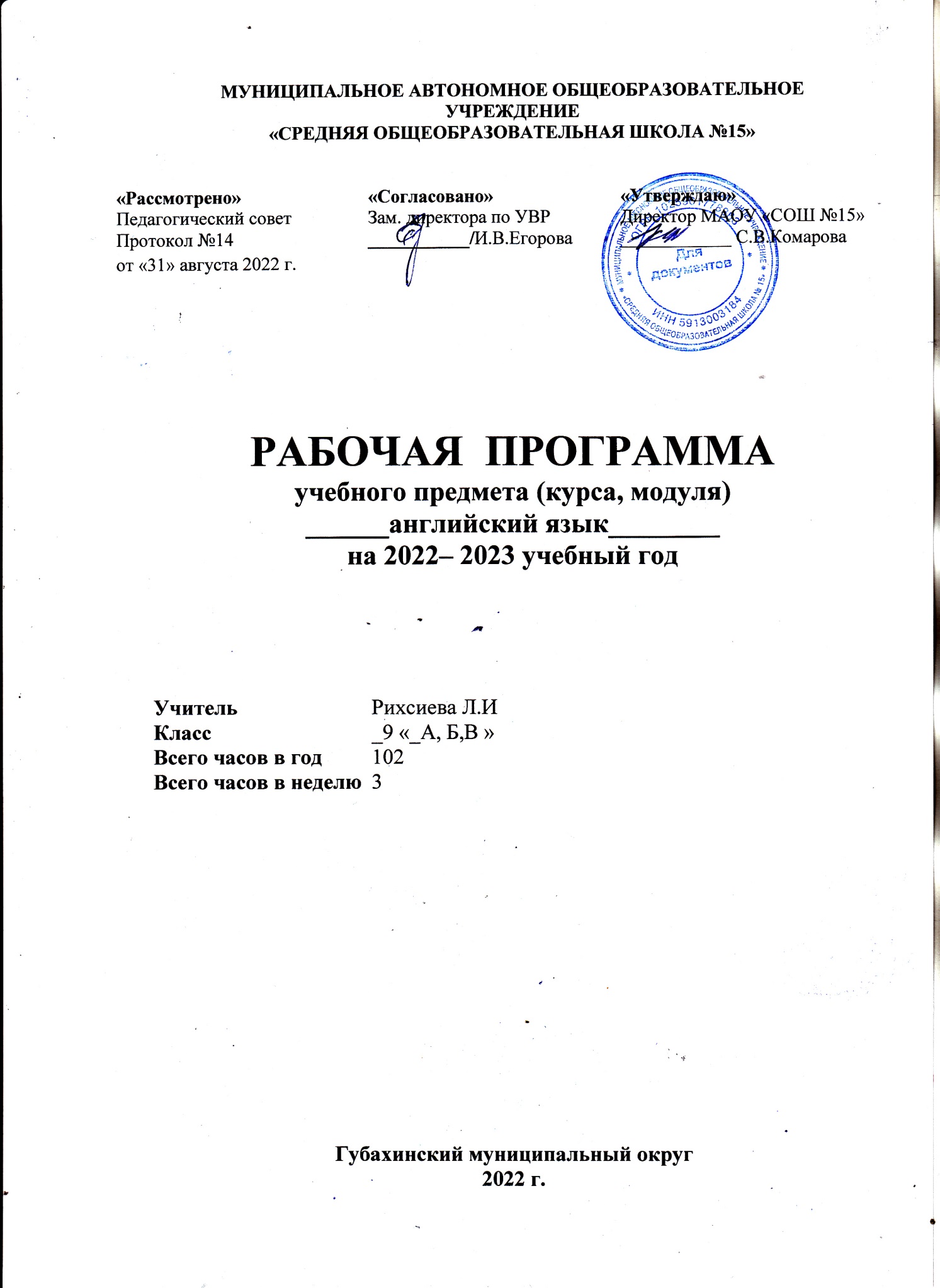                                                Пояснительная запискаРабочая программа предназначена для организации процесса обучения английскому языку в 9 классе на основе линии УМК «Английский язык» 9 класс  авторов В. П. Кузовлева, Н. М. Лапа, Э. Ш. Перегудовой и др. (издательство «Просвещение» 2018). Программа составлена на основе  «Примерной  программы по английскому языку для 5-9 классов» авторов В.П. Кузовлева / сост. В.П. Кузовлев, Н.М. Лапа, Э.Ш. Перегудова - М.: Просвещение, 2012 и соответствует требованиям Федерального государственного образовательного стандарта основного общего образования (ФГОС) Программа разработана на основе нормативно-правовых документов:Федерального государственного образовательного стандарта среднего общего образования,Концепции духовно-нравственного развития и воспитания личности гражданина России,Планируемых результатов среднего общего образования.Учебно-методический комплект Кузовлева В.П. «Английский язык» 9 класс рекомендован Министерством образования РФ и входит в федеральный перечень учебников на 2022/2023 учебный год.Иностранный язык (ИЯ) наряду с русским языком и литературой входит в предметную область «филология». В настоящее время обучение ИЯ рассматривается как одно из приоритетных направлений модернизации современного школьного образования, что обусловлено целым рядом причин. Коренным образом изменился социальный статус «иностранного языка» как учебного предмета. Цивилизационные изменения общепланетарного масштаба (глобализация, поликультурность, информатизация, взаимозависимость стран и культур) в совокупности с переменами, произошедшими в последние десятилетия внутри страны (изменение социально-экономичеких и политических основ российского государства, открытость и интернационализация всех сфер общественной жизни, расширение возможностей международного и межкультурного общения, необходимость интеграции в мировое сообщество), привели к возрастанию роли иностранного языка в жизни личности, общества и государства.Цели и задачи курса- развитие иноязычной коммуникативной компетенции в совокупности ее составляющих: речевой, языковой, социокультурной, компенсаторной, учебно-познавательной:- речевая компетенция – развитие коммуникативных умений в четырех основных видах речевой деятельности (говорении, аудировании, чтении и письме);- языковая компетенция – овладение новыми языковыми средствами (фонетическими, орфографическими, лексическими, грамматическими) в соответствии с темами, сферами и ситуациями общения; освоение знаний о языковых явлениях изучаемого языка, разных способах выражения мысли в родном и изучаемом языке;- социокультурная компетенция – приобщение учащихся к культуре, традициям и реалиям страны изучаемого языка в рамках тем, сфер и ситуаций общения, отвечающих опыту, интересам, психологическим особенностям учащихся 9 класса; формирование умения представлять свою страну, ее культуру в условиях иноязычного межкультурного общения;-  компенсаторная компетенция – развитие умений выходить из положения в условиях дефицита языковых средств при получении и передаче информации;- учебно-познавательная компетенция – дальнейшее развитие общих и специальных умений; ознакомление с доступными учащимся способами и приемами самостоятельного изучения языков и культур, в том числе с использованием новых информационных технологий;- развитие и воспитание у школьников понимания важности изучения иностранного языка в современном мире и потребности пользоваться им как средством общения, познания, самореализации и социальной адаптации; воспитание качеств гражданина, патриота; развитие национального самосознания, стремления к взаимопониманию между людьми разных сообществ, толерантного отношения к проявлениям иной культуры.Cодержание образовательной дисциплины «иностранный язык» составляет иноязычная культура как интегративная духовная сущность, присваиваемая учащимся в процессе функционирования всех четырех аспектов иноязычного образования – познавательного, развивающего, воспитательного, учебного.  Программа использует образовательную технологию, в основе которой лежит действенный механизм ее реализации, а именно подлинно гуманистическое общение, что и делает процесс иноязычного образования эффективным. Фактически процесс иноязычного образования является моделью процесса общения, в котором учитель и ученик выступают как личностно равные речевые партнеры. Такое общение служит каналом познания, средством развития, инструментом воспитания и средой учения. Оно обеспечивает рождение личностного смысла деятельности ученика, поскольку построено на диалоге, в котором все спроецировано на его личность, удовлетворяет его интересы, построено на уважении к его личности, внимании к ней, на желании сотрудничать и помочь в овладении иноязычной культурой, культурой умственного труда, спроецированного на отдаленные результаты. Все это и закладывает основы реального диалога культур. В данном классе обучаются дети, которым рекомендовано специальное (коррекционное) образование. У данных учащихся низкая мотивация к учению, низкие познавательные способности, системное недоразвитие устной речи. На уроках английского языка необходимо также учитывать темп деятельности и повышенную утомляемость учащегося, т.е. необходим щадящий режим при осуществлении учебного процесса.	Исходя из целей образования, для учащихся 7 вида английский язык решает следующие задачи: формирование положительной мотивации к изучению английского языка•	формирование коммуникативной компетенции на уровне своих речевых возможностей в устной и письменной речи•	максимально общее развитие учащихся, коррекция недостатков их познавательной деятельности и личностных качеств с учетом индивидуальных возможностей каждого ученика•	воспитание у учащихся целенаправленной деятельности, трудолюбия, навыков контроля и самоконтроляПри изучении иностранного языка ребенок испытывает определенные трудности:      - медленно происходит усвоение лексического материала, синтаксических конструкций и их использование в устной речи      - затруднено восприятие грамматических категорий и их применение на практике      - возникают проблемы при аудировании  устной речи, особенно связных текстов      - возникаю трудности в усвоении форм диалогической речи.В процессе обучения ребенок должен овладеть основными видами речевой деятельности:чтением, говорением, аудированием. Письмо используется только как средство обучения. В основе обучения английскому языку учащихся 7 вида лежит обучение чтению. Учебная программа не предусматривает сокращение тематических разделов, изменяется только объем лексического, синтаксического и грамматического материала. Поэтому тематическое планирование не корректируется.         Обоснование выбора программыВыбор данной программы и учебно-методического комплекса обусловлен тем, что методическая система, реализованная в программе и УМК, позволяет использовать педагогические технологии, развивающие систему универсальных учебных действий, сформированных в начальной школе, создаёт механизмы реализации требований ФГОС и воспитания личности, отвечающей на вызовы сегодняшнего дня и имеющей надёжный потенциал для дня завтрашнего.Данная программа реализует принцип непрерывного образования по английскому языку, что соответствует современным потребностям личности и общества и составлена для реализации курса английского языка в 9 классе, который является частью основной образовательной программы по английскому языку со 2 по 11 класс.Новизна данной программы определяется тем, что в рабочую программу включен материал, который подлежит изучению, но не включается в требования к уровню подготовки оканчивающих среднюю школу. Отличие данной рабочей программы в том, что в ней отражены те изменения и дополнения, которые внесены в материал примерной программы. Анализ примерной программы общего образования и УМК позволяет сделать вывод, что темы учебника не соответствуют требованиям примерной программы и были изменены в соответствии со стандартом.При создании программы учитывались и психологические особенности данной возрастной группы обучающихся. Это нашло отражение в выборе текстов, форме заданий, видах работы, методическом аппарате. Это даёт возможность включать иноязычную речевую деятельность в другие виды деятельности, свойственные учащимся этой возрастной группы, интегрировать знания из разных предметных областей и формировать межпредметные учебные умения и навыки. При формировании и развитии речевых, языковых, социокультурных или межкультурных умений и навыков учитывался новый уровень мотивации обучающихся, который характеризуется самостоятельностью при постановке целей, поиске информации, овладении учебными действиями, осуществлении самостоятельного контроля и оценки деятельности. Благодаря коммуникативной направленности предмета «Иностранный язык», появляется возможность развивать культуру межличностного общения на основе морально-этических норм (уважения, равноправия, ответственности и т. д.). При обсуждении специально отобранных текстов формируется умение рассуждать, оперировать гипотезами, анализировать, сравнивать, оценивать социокультурные и языковые явления. В программу мною не внесены изменения             Программа рассчитана на 3 учебных часа в неделю. При 34 учебных неделях общее количество часов на изучение английского языка в 9 классе составит 102 часа.              Коммуникативная методика обучения иностранному  языку является основной. Она утверждает, что для успешного овладения иностранным языком обучающиеся должны знать не только языковые формы (т.е. лексику, грамматику и произношение), но и иметь представление о том, как использовать их в целях реальной коммуникации. При обучении иностранному  языку в 9 классе преобладающими формами работы остаются групповая, индивидуальная, работа в парах, фронтальная, уроки – игры.        Технологии обучения, используемые в организации учебного процесса: технология деятельностного обучения, ТРКМЧП, проектного обучения  и ИКТ способствуют формированию основных компетенций обучающихся, развитию их познавательной активности.При изучении данного курса запланировано проведение таких  инновационных форм уроков, как  уроки защиты проектов;Виды и формы контроля:Текущий контроль проводится, по преимуществу, на уровне речевых навыков (произносительных, лексических, грамматических, орфографических, техники чтения). Для проведения текущего контроля умений и навыков используется раздел “TestYourself” учебника и рабочей тетради. Периодический (триместровый) контроль проводится по 4 видам речевой деятельности (говорение, чтение, восприятие на слух, письмо). Контроль каждого вида речевой деятельности проводится на отдельном уроке.  Оценка по каждому виду речевой деятельности выставляется отдельно.   Длительность проведения периодического контроля – до 20 минут по одному из видов речевой деятельности. На контроль говорения отводится отдельный урок. По письменным работам оценки проставляются в графе того дня, когда проводилась письменная работа. Количество и содержание таких контрольных работ определяется учителем самостоятельно. Формы промежуточного контроля: лексические диктанты, лексико-грамматические тесты, письменные контрольные работы, контроль монологической и диалогической речи в форме индивидуально-групповых занятий, проектная деятельность, устный опрос. Формы итогового контроля: контрольные работы по окончании изучения каждого раздела, итоговая контрольная работа по окончании учебного года по всем видам речевой деятельности (говорение, чтение, восприятие на слух, письмо) и проверяет речевые навыки и умения по темам и проблемам, изученным в 9 классе. Контрольные задания строятся на материале всех циклов уроков УМК “English-9”.                     Программа конкретизирует содержание предметных тем, даёт распределение учебных часов по темам, последовательность изучения языкового материала с учётом логики учебного процесса. Уделено внимание региональному компоненту. Это позволяет создать условия для практического применения английского языка учащимися в ситуациях, максимально приближенных к реальности.           Раздел «Содержание курса» включает характеристику содержания в воспитательном, развивающем, познавательном (социокультурном) и учебном аспектах. Предметное содержание речи включает перечень изучаемого содержания, объединённого в содержательные блоки с указанием минимального числа учебных часов, выделенных на изучение каждого блока.В разделе «Тематическое планирование» представлен примерный перечень тем, количество учебных часов, отводимых на изучение каждой темы, а также дано описание основных видов деятельности ученика (на уровне учебных действий), обеспечивающих достижение образовательных результатов. Рабочая программа также содержит информацию по учебно-методическому и материально-техническому обеспечению образовательного процесса.Общая характеристика учебного предмета, курсаВ настоящее время обучение ИЯ рассматривается как одно из приоритетных направлений модернизации современного школьного образования. Иноязычная грамотность способствует:повышению конкурентоспособности государства, перестройке экономики внутри страны (самый большой барьер при осуществлении совместных международных проектов, создании совместных предприятий – языковой и культурный);вхождению, интеграции государства в мировое экономическое и культурное сообщество;доступу к информационной «вселенной» и новейшим информационным технологиям.ИЯ открывает непосредственный доступ к огромному духовному богатству другого народа, повышает уровень гуманитарного образования ученика, способствует будущему вхождению в мировое сообщество благодаря воспитанию уважения к иным культурам. Знакомство с культурой народа изучаемого языка способствует более глубокому осознанию своей родной культуры, воспитанию патриотизма и интернационализма. Знание ИЯ и культуры устраняет барьеры недоверия, даёт возможность нести и распространять свою культуру, создавать положительный образ своей страны за рубежом.В УМК Кузовлева В.П. «English 9» особое внимание отводится дальнейшему развитию умения учиться. Школьники овладевают рациональными приемами изучения ИЯ и универсальными учебными действиями: пользоваться различными словарями и другой справочной литературой, находить информацию в Интернете, использовать электронные образовательные ресурсы, ориентироваться в информационно-образовательной среде и т. д.ПОЗНАВАТЕЛЬНЫЙ АСПЕКТПредметное содержание речи соотнесено с требованиями федерального компонента Государственного образовательного стандарта и включает в себя материал, необходимый для подготовки к межкультурной коммуникации: об известных британских, американских и российских писателях, популярных англоязычных произведениях и литературных героях, о видных британских, американских и российских музыкантах, музыкальных фестивалях и музыкальных стилях, о средствах массовой информации Великобритании, США и России, системе образования англоязычных стран и России, о выборе будущей профессии, о месте Великобритании и английского языка в мире, о знаменитых людях и т. д.Социокультурное содержание позволяет учащимся:1) овладеть межкультурным общением, применяя знания о национально-культурных особенностях своей страны и стран изучаемого языка: об американских, британских и российских писателях (William Shakespeare, Jane Austen, Thomas Hardy, Somerset Maugham, Ray Bradbury, Susan Coolidge, Alexander Pushkin, Fyodor Dostoevsky и др.); об известных исполнителях и композиторах (Henry Purcell, Andrew Lloyd Webber, Elvis Presley, Elton John, Glenn Miller, George Gershwin, Pyotr Tchaikovsky, Mikhail Glinka и др.); о музыкальных стилях; о популярных теле- и радиоканалах (BBC, the BBC World Service, the Voice of America, Radio Capital); о различных газетах и журналах; о наиболее известных британских, американских и российских университетах; о наиболее востребованных профессиях; о людях, прославивших свои страны (I. Newton, E. Rutherford, W. Turner, Ch. Darwin, G. Washington,Th. Edison, D. Mendeleev, G. Ulanova, A. Leonov и др.);2) развивать умение находить сходство и различия в культуре своей страны и культуре других стран;3) учиться представлять родную культуру на английском языке;4) удовлетворять личные познавательные интересы через получение новых интересных сведений на английском языке.УЧЕБНЫЙ АСПЕКТГоворение. Работа над лексической стороной речи. В 9 классе усваиваются 219 новых лексических единиц. Общий список ЛЕ, усваиваемых продуктивно, в каждом цикле уроков в Учебнике можно найти в рубрике “New Words and Word Combinations from Unit ...” раздела “Preparation for Testing”В УМК “English-9” продолжается работа над овладением основными способами словообразования:а) аффиксацией:_ существительные с суффиксами -er, -or, -ee, -ist, -ian, -ment,-ing, -sion/-tion, -ness, -ity, -hood, -ance/-ence;_ прилагательные с суффиксами -ic, -ful, -ive, -able, -ous, -al, -ing;_ наречия с суффиксом -ly;_ глаголы с суффиксом -ate;- слова с префиксами dis-, mis-, over-, inter-, un-, in-;б) словосложением (self-confidence, extracurriculum);в) конверсией (to control — control).Ведется работа по распознаванию и использованию в речи интернациональной лексики. Упражнения, предназначенные для формирования лексических навыков, в компонентах УМК находятся под рубриками “Word Box”, “Vocabulary”, “Word Building”. Работа над грамматической стороной речи строится на основе грамматического материала, усвоенного ранее, а также на основе новых грамматических явлений (рубрика “Grammar in Focus”). Учащиеся овладевают следующими грамматическими явлениями: reported speech и sequence of tenses. В УМК-9 происходит совершенствование следующих грамматических явлений: Present Simple Active, Present Simple Passive, Present Progressive, Present Perfect, Present Perfect Passive, Present Perfect Progressive, Past Simple Active, Past Simple.В 9 классе продолжается обучение монологической речи. Развиваются следующие умения: высказываться логично, последовательно и в соответствии с предложенной ситуацией общения или в связи с прослушанным или увиденным; кратко передавать содержание прочитанного или услышанного с непосредственной опорой на текст, вопросы, ключевые слова. Объем высказывания — 8—10 фраз, правильно оформленных в языковом отношении и отвечающих поставленной коммуникативной задаче.В чтении ставятся задачи: продолжить работу над обучением трем наиболее распространенным видам чтения — чтение с целью понимания основного содержания (reading for the main idea), чтение с целью полного понимания прочитанного (reading for detail), чтение с целью извлечения конкретной информации (reading for specific information); развивать умения: догадываться о значении незнакомых слов по аналогии, словообразованию, контексту, картинкам; устанавливать логическую последовательность основных фактов текста, выделять основную мысль, извлекать социокультурное содержание и выбирать главные факты из текста, опуская второстепенные, оценивать полученную информацию, выражать свое мнение, пользоваться лингвострановедческим справочником и англо-русским словарем.Аудирование. В 9 классе развиваются и совершенствуются сформированные ранее навыки и умения в данном виде речевой деятельности. Учитывая требования новой формы итоговой аттестации, в календарно-тематическое планирование включены специальные уроки, полностью посвященные обучению трем видам аудирования: а) аудирование с полным пониманием воспринимаемого на слух текста (listening for detail); б) аудирование с общим охватом содержания (listening for the main idea); в) аудирование с извлечением конкретной информации (listening for specific information). На уроках под руководством учителя развиваются следующие умения: прогнозировать содержание устного текста по началу сообщения и выделять основную мысль в воспринимаемом на слух тексте; выбирать главные факты, опуская второстепенные; выборочно понимать необходимую информацию в сообщениях прагматического характера с опорой на языковую догадку, контекст.Особенности содержания обучения иностранному языку в 9 классе обусловлены динамикой развития школьников: необходимость самоопределения, выявление способностей и склонностей, дальнейший выбор направления своего образования. Школьники все чаще оказываются в ситуации выбора и это придает обучению ярко выраженный практико-ориентированный характер, проявляющийся, в том числе, и в формировании надпредметных ключевых компетенций — готовности учащихся использовать усвоенные знания, умения и способы деятельности в реальной жизни для решения практических задач и развития творческого потенциала. Это дает возможность учащимся достичь общеевропейского допорогового уровня иноязычной коммуникативной компетенции (уровня А2 в терминах Совета Европы). Данный уровень позволит выпускникам основной школы использовать иностранный язык для продолжения образования на старшей ступени обучения в школе и для дальнейшего самообразования.Основные содержательные линии. Первой содержательной линией учебного предмета «Иностранный язык» являются коммуникативные умения в основных видах речевой деятельности, второй — языковые средства и навыки оперирования ими, третьей — социокультурные знания и умения. Указанные содержательные линии находятся в тесной взаимосвязи, что обусловлено единством составляющих коммуникативной компетенции как цели обучения: речевой, языковой, социокультурной.Планируемые результаты освоения программы по английскому языку в 9 классеЛичностные результаты	У выпускника основной школы будут достигнуты определенные личностные результаты освоения учебного предмета «Иностранный язык»: формирование мотивации изучения иностранных языков и стремление к самосовершенствованию в образовательной области «Иностранный язык»;осознание возможностей самореализации средствами ИЯ;стремление к совершенствованию собственной речевой культуры в целом;формирование коммуникативной компетенции в межкультурной и межэтнической коммуникации.Изучение ИЯ внесет свой вклад в:1) воспитание гражданственности, патриотизма, уважения к правам, свободам и обязанностям человека;любовь к своей малой родине (своему родному дому, школе, селу, городу), народу, России; знание традиций своей семьи и школы, бережное отношение к ним;знание правил поведения в классе, школе, дома;стремление активно участвовать в жизни класса, города, страны;уважительное отношение к родному языку; уважительное отношение к своей стране, гордость за её достижения и успехи;уважение традиционных ценностей многонационального российского общества;осознание родной культуры через контекст культуры англоязычных стран;чувство патриотизма через знакомство с ценностями родной культуры;стремление достойно представлять родную культуру;правовое сознание, уважение к правам и свободам личности;2) воспитание нравственных чувств и этического сознания;представления о моральных нормах и правилах нравственного поведения; убежденность в приоритете общечеловеческих ценностей;знание правил вежливого поведения, культуры речи;стремление к адекватным способам выражения эмоций и чувств; умение анализировать нравственную сторону своих поступков и поступков других людей;уважительное отношение к старшим, доброжелательное отношение к младшим;уважительное отношение к людям с ограниченными физическими возможностями;гуманистическое мировоззрение; этические чувства: доброжелательность, эмоционально-нравственная отзывчивость (готовность помочь), понимание и сопереживание чувствам других людей; представление о дружбе и друзьях, внимательное отношение к их интересам и увлечениям;установление дружеских взаимоотношений в коллективе, основанных на взаимопомощи и взаимной поддержке;стремление иметь собственное мнение; принимать собственные решения;потребность в поиске истины;умение признавать свои ошибки;чувство собственного достоинства и уважение к достоинству других людей;уверенность в себе и своих силах;3)	воспитание трудолюбия, творческого отношения к учению, труду, жизни;ценностное отношение к труду и к достижениям людей;уважительное отношение к людям разных профессий;навыки коллективной учебной деятельности (умение сотрудничать: планировать и реализовывать совместную деятельность, как в позиции лидера, так и в позиции рядового участника; умение работать в паре/группе; взаимопомощь;ценностное отношение к учебе как виду творческой деятельности;потребность и способность выражать себя в доступных видах творчества (проекты);ответственное отношение к образованию и самообразованию, понимание их важности в условиях современного информационного общества;умение проявлять дисциплинированность, последовательность, целеустремленность и  самостоятельность в выполнении учебных и учебно-трудовых заданий;умение вести обсуждение, давать оценки;умение различать полезное и бесполезное времяпрепровождение и стремление полезно и рационально использовать время;умение нести индивидуальную ответственность за выполнение задания; за совместную работу;бережное отношение к результатам своего труда, труда других людей, к школьному имуществу, учебникам, личным вещам;4)	формирование ценностного отношения к здоровью и здоровому образу жизни;потребность в здоровом образе жизни;понимание важности физической культуры и спорта для здоровья человека; положительное отношение к спорту;знание и выполнение санитарно-гигиенических правил, соблюдение здоровьесберегающего режима дня;стремление не совершать поступки, угрожающие собственному здоровью и безопасности;стремление к активному образу жизни: интерес к подвижным играм, участию в спортивных соревнованиях;5)	воспитание ценностного отношения к природе, окружающей среде (экологическое воспитание);интерес к природе и природным явлениям;бережное, уважительное отношение к природе и всем формам жизни;понимание активной роли человека в природе;способность осознавать экологические проблемы;готовность к личному участию в экологических проектах;6)	воспитание ценностного отношения к прекрасному, формирование представлений об эстетических идеалах и ценностях (эстетическое воспитание);умение видеть красоту в окружающем мире; в труде, творчестве, поведении и поступках людей;мотивация к самореализации в творчестве; стремление выражать себя в различных видах творческой деятельности; уважительное отношение к мировым историческим ценностям в области литературы, искусства и науки; положительное отношение к выдающимся личностям и их достижениям;7) воспитание уважения к культуре других народов;интерес и уважительное отношение к языку и культуре других народов;представления о художественных и эстетических ценностях чужой культуры;адекватное восприятие и отношение к системе ценностей и норм поведения людей другой культуры;стремление к освобождению от предубеждений и стереотипов;уважительное отношение к особенностям образа жизни людей другой культуры;умение вести диалогическое общение с зарубежными сверстниками;потребность и способность представлять на английском языке родную культуру;стремление участвовать в межкультурной коммуникации: принимать решения, давать оценки, уважительно относиться к собеседнику, его мнению;стремление к мирному сосуществованию между людьми и нациями.Метапредметные результатыМетапредметные результаты в данном курсе развиваются главным образом благодаря развивающему аспекту иноязычного образования.У учащихся основной школы будут развиты:1) положительное отношение к предмету и мотивация к дальнейшему овладению ИЯ:представление о ИЯ как средстве познания мира и других культур;осознание роли ИЯ в жизни современного общества и личности;осознание личностного смысла в изучении ИЯ, понимание роли и значимости ИЯ для будущей профессии;обогащение опыта межкультурного общения;2) языковые способности: к слуховой и зрительной дифференциации, к имитации, к догадке, смысловой антиципации, к выявлению языковых закономерностей, к выявлению главного и к логическому изложению;3) универсальные учебные действия:регулятивные:самостоятельно ставить цели, планировать пути их достижения, умение выбирать наиболее эффективные способы решения учебных и познавательных задач;соотносить свои действия с планируемыми результатами, осуществлять контроль своей деятельности в процессе достижения результата, корректировать свои действия в соответствии с изменяющейся ситуацией; оценивать правильность выполнения учебной задачи, собственные возможности её решения; владеть основами самоконтроля, самооценки, принятия решений и осуществления осознанного выбора в учебной и познавательной деятельности; познавательные:использовать знаково-символические средства представления информации для решения учебных и практических задач;пользоваться логическими действиями сравнения, анализа, синтеза, обобщения, классификации по различным признакам, установления аналогий и причинно-следственных связей, строить логическое рассуждение, умозаключение (индуктивное, дедуктивное и по аналогии) и делать выводы; работать с прослушанным/прочитанным текстом: определять тему, прогнозировать содержание текста по заголовку/по ключевым словам, устанавливать логическую последовательность основных фактов;осуществлять информационный поиск; в том числе с помощью компьютерных средств;выделять, обобщать и фиксировать нужную информацию;осознанно строить свое высказывание в соответствии с поставленной коммуникативной задачей, а также в соответствии с грамматическими и синтаксическими нормами языка;решать проблемы творческого и поискового характера;самостоятельно работать, рационально организовывая свой труд в классе и дома;контролировать и оценивать результаты своей деятельности;коммуникативные:готовность и способность осуществлять межкультурное общение на АЯ:- выражать с достаточной полнотой и точностью свои мысли в соответствии с задачами и условиями межкультурной коммуникации;- вступать в диалог, а также участвовать в коллективном обсуждении проблем, владеть монологической и диалогической формами речи в соответствии с грамматическими и синтаксическими нормами АЯ;- адекватно использовать речевые средства для дискуссии и аргументации своей позиции;- спрашивать, интересоваться чужим мнением и высказывать свое;- уметь обсуждать разные точки зрения и  способствовать выработке общей (групповой) позиции;- уметь аргументировать свою точку зрения, спорить и отстаивать свою позицию невраждебным для оппонентов образом;- уметь с помощью вопросов добывать недостающую информацию (познавательная инициативность);- уметь устанавливать рабочие отношения, эффективно сотрудничать и способствовать продуктивной кооперации;- проявлять уважительное отношение к партнерам, внимание к личности другого;- уметь адекватно реагировать на нужды других; в частности, оказывать помощь и эмоциональную поддержку партнерам в процессе достижения общей цели совместной деятельности;специальные учебные умения:читать на АЯ с целью поиска конкретной информации;читать на АЯ с целью детального понимания содержания;читать на АЯ с целью понимания основного содержания;понимать английскую речь на слух с целью полного понимания содержания;понимать общее содержание воспринимаемой на слух информации на АЯ;понимать английскую речь на слух с целью извлечения конкретной информации;работать с лексическими таблицами;понимать отношения между словами и предложениями внутри текста;работать с функциональными опорами при овладении диалогической речью;кратко излагать содержание прочитанного или услышанного текста;догадываться о значении новых слов по словообразовательным элементам, контексту;иллюстрировать речь примерами, сопоставлять и противопоставлять факты;использовать речевые средства для объяснения причины, результата действия;использовать речевые средства для аргументации своей точки зрения;организовывать работу по выполнению и защите творческого проекта;работать с англо-русским словарем: находить значение многозначных слов, фразовых глаголов;пользоваться лингвострановедческим справочником;переводить с русского языка на английский;использовать различные способы запоминания слов на ИЯ;выполнять тесты  в форматах  “Multiple choice”, True/False/Unstated”, “Matching”, “Fill in” и др.Предметные результатыВыпускниками основной школы будут достигнуты следующие предметные результаты:Содержание учебного предмета, курсаОсновной целью обучения английскому языку на данном этапе является развитие иноязычной коммуникативной компетенции в совокупности ее составляющих – речевой, языковой, социокультурной, компенсаторной, учебно – познавательной:речевая компетенция – развитие коммуникативных умений в четырех основных видах речевой деятельности (говорение, аудирование, чтение, письмо);языковая компетенция – овладение новыми языковыми средствами (фонетическими, орфографическими, лексическими, грамматическими) в соответствии с темами, сферами Ир ситуациями общения, отобранными для данного этапа обучения;социокультурная компетенция – приобщение учащихся к культуре, традициям и реалиям англоговорящих стран, формирование умения представлять свою страну, ее культуру в условиях иноязычного межкультурного общения;компенсаторная компетенция – развитие умений выходить из положения в условиях дефицита языковых средств при получении и передаче информации;учебно – познавательная компетенция – дальнейшее развитие общих и специальных учебных умений; ознакомление учащихся с доступными способами и приемами самостоятельного изучения языков и культур, в том числе с использованием новых информационных технологий.Содержание учебного аспектаГлавной задачей учебного аспекта на завершающем этапе овладения английским языком в рамках базового курса является систематизация, обобщение и дальнейшее закрепление материала, пройденного ранее.  Ведущими видами речевой деятельности в 9-м классе остаются чтение и говорение.       Чтение. В 9-м классе чтение выступает как средство и как цель обучения.  Школьники учатся читать и понимать аутентичные тексты с различной глубиной и точностью проникновения в их содержание (в зависимости от вида чтения): с пониманием основного содержания (ознакомительное чтение); с полным пониманием содержания (изучающее чтение); с выборочным пониманием нужной или интересующей информации (просмотровое/поисковое чтение). Содержание текстов должно соответствовать возрастным особенностям и интересам учащихся 8-9 классов, иметь образовательную и воспитательную ценность, воздействовать на эмоциональную сферу школьников. Независимо от вида чтения возможно использование двуязычного словаря.Чтение с пониманием основного содержания текста осуществляется на аутентичных материалах, отражающих особенности быта, жизни, культуры стран изучаемого языка.Умения чтения, подлежащие формированию:определять тему, содержание текста по заголовку;выделять основную мысль; выбирать главные факты из текста, опуская второстепенные;устанавливать логическую последовательность основных фактов/ событий в тексте.Объем текста – до 500 слов.Чтение с полным пониманием текста осуществляется на облегченных аутентичных текстах разных жанров.Умения чтения, подлежащие формированию:полно и точно понимать содержание текста на основе его информационной    переработки          (языковой догадки, словообразовательного и грамматического анализа, выборочного        перевода, использование страноведческого комментария);оценивать полученную информацию, выразить свое мнение;прокомментировать/объяснить те или иные факты, описанные в тексте. Объем текста - до 600 слов.Чтение с выборочным понимание нужной или интересующей информации предполагает  умение просмотреть аутентичный текст, (статью или несколько статей из газеты, журнала, сайтов Интернет) и выбрать информацию, которая необходима или представляет интерес для учащихся.  Как и в предыдущих классах, продолжается работа над обеими формами чтения: вслух и про себя. Чтение вслух выступает, с одной стороны, как средство для совершенствования техники чтения и произносительной стороны речи, а с другой — в своей вспомогательной коммуникативной функции: учащиеся ставятся в ситуации, когда они должны прочитать известный им текст другим людям, чтобы ознакомить их с неизвестным содержанием, или найти предложение из текста для аргументации своей точки зрения. Чтение про себя является основной формой чтения. Продолжается работа по совершенствованию и развитию умений, необходимых для понимания прочитанного как на уровне значения, так и на уровне смысла. К концу учебного года учащиеся должны овладеть такими умениями, как: anticipating, predicting, deducing meaning of words by context / analogy / synonyms / definitions / word formation / picture use / dictionary use, identifying the topic, understanding relations between topic sentences and topic, understanding unrelated ideas, interpreting maps, charts, etc., distinguishing facts and opinions, taking notes, outlining, summary writing, using reference materials, etc. В плане формирования лексических навыков чтения ставится задача расширить рецептивный словарь до 3600 лексических единиц (в 9-м классе усваивается 600 новых лексических единиц). В Учебнике список новых лексических единиц по каждому циклу приводится под рубрикой “How many words from Unit ... do you know?”. Лексические единицы для рецептивного владения помечены звездочкой.    В плане формирования грамматических навыков чтения ставится задача увеличить количество легко распознаваемых грамматических явлений, совершенствуя на этой базе механизм структурной антиципации.  В связи с тем, что Учебник почти полностью построен на аутентичных текстах разного характера, большое значение придается самостоятельному обращению учащихся к лингвострановедческому справочнику, в задачи которого входит, во-первых, расширить общеобразовательный кругозор учащихся за счет ознакомления их со страноведческими сведениями, во-вторых, сформировать потребность и развить умение пользоваться справочной литературой типа лексиконов, энциклопедических словарей, стимулируя тем самым познавательную активность учащихся.       Аудирование. Обучение аудированию занимает существенное место в процессе обучения ИК в 9-м классе. Владение умениями понимать на слух иноязычный текст предусматривает понимание несложных текстов с разной глубиной и точностью проникновения в их содержание (с пониманием основного содержания, с выборочным пониманием и полным пониманием текста) в зависимости от коммуникативной задачи и функционального типа текста. Аудирование с полным пониманием осуществляется, как правило, на текстах, не содержащих особых трудностей: они построены в основном на знакомом материале и обеспечивают при наличии небольшого числа незнакомых слов догадку об их значении на основе общности форм родного и иностранного языков, по словообразовательным элементам или по контексту.  Кроме того, полному и точному пониманию подлежат высказывания учителя, речь одноклассников, короткие сообщения преимущественно монологического характера при обсуждении проблем, предъявляемые в естественном темпе.  Аудирование с пониманием основного содержания строится на материале текстов, содержащих значительное число незнакомых слов, чтобы хотя бы приблизительно поставить ученика в относительно адекватные условия практического осуществления этого вида речевой деятельности. Основная задача при этом — научить ученика умению, с одной стороны, выделять основную информацию, наиболее существенное содержание, с другой — как бы опускать, игнорировать несущественное, в том числе незнакомые слова, не мешающие понять основное содержание. Аудирование выступает в двух функциях: как средство и как цель обучения. В первой своей функции аудирование используется тогда, когда в ходе прослушивания аутентичных текстов, высказываний учащиеся знакомятся с новым лексическим и грамматическим материалом (при этом аудирование часто сочетается со зрительной опорой), упражняются в узнавании на слух и припоминании уже известного материала, подготавливаются к беседе по прослушанному и в связи с ним.  Вместе с тем аудирование является одной из основных целей обучения. В 9-м классе развиваются и совершенствуются сформированные ранее навыки и умения в данном виде речевой деятельности. В каждом цикле уроков имеются специальные тексты для аудирования, которые постепенно усложняются за счет включения нового лексического и грамматического материала. Общий объем лексических единиц для аудирования в конце 9-го класса достигает 2800 лексических единиц.  При этом предусматривается развитие следующих умений:   прогнозировать содержание устного текста по началу сообщения и выделять основную  мысль в воспринимаемом на слух тексте; выбирать главные факты, опуская второстепенные;выборочно понимать необходимую информацию в сообщениях прагматического характера с опорой на языковую догадку, контекст; игнорировать незнакомый языковой материал, несущественный для понимания. Время звучания текста – 1,5-2 минуты.      Контроль навыков аудирования осуществляется на специальных тестах, помещенных в Книге для учителя. Говорение. При обучении говорению в 9-м классе учащиеся знакомятся  с новыми сферами жизни Великобритании, повторяют и систематизируют лексические и грамматические средства, усвоенные ранее. Поэтому каждый из шести циклов знакомит учащихся с новой сферой жизни страны изучаемого языка и вместе с тем повторяет лексические единицы и грамматические структуры, усвоенные в предыдущих классах. Это становится возможным благодаря принципу концентричности, в соответствии с которым все сведения из определенной сферы делятся на содержательные смысловые блоки, при этом каждый последующий блок в сжатой форме включает содержание предыдущего. Например, со сферой образования учащиеся начинают знакомиться в 5—6-м классе (школьные предметы, школьная форма), в 7-м классе учащиеся обсуждают проблемы современной английской школы, в 9-м классе знакомятся с системой образования в целом и т. д. Аналогичным образом происходит знакомство и с другими сферами британской культуры.В 9-м классе (как и в 8-м) осуществляется совершенствование умения говорить как в диалогической, так и в монологической форме. В плане совершенствования диалогической формы речи предусматривается  овладение учащимися  умениями вести диалог этикетного характера, диалог-расспрос, диалог-побуждение к действию и диалог-обмен мнениями, а также их комбинации: Речевые умения при ведении диалогов этикетного характера:Монологическая речь. Развитие монологической речи на средней ступени    предусматривает овладение учащимися следующими умениями:кратко высказываться о фактах и событиях, используя основные коммуникативные  типы речи (описание,                  повествование, сообщение, характеристика), эмоциональные  и   оценочные суждения;передавать содержание, основную мысль прочитанного с опорой на текст; делать сообщение в связи с прочитанным текстом.выражать и аргументировать свое отношение к прочитанному/услышанному.Объем монологического высказывания – до 12 фраз.            При обучении основным типам речевых задач большой удельный вес занимает работа над рассуждением, выражением своего отношения, сравнительной оценкой родной культуры с культурой страны изучаемого языка. Ставятся и другие задачи в обучении монологической речи:       1. Уметь высказываться целостно как в смысловом, так и в структурном отношении.       2. Уметь высказываться логично и связно. Это означает уметь последовательно излагать мысли, факты, суждения, связанные в смысловом отношении и соотнесенные с задачей высказывания. Высказываться связно — значит уметь «сцеплять» отдельные фразы и сверхфразовые единства в тексте определенными средствами языка.       3. Уметь высказываться продуктивно. С точки зрения формы продуктивность высказывания определяется количеством новых комбинаций: чем меньше заученного, тем больше продуктивность. Поэтому главная задача — настойчиво и постоянно развивать продуктивность путем комбинирования и трансформации материала в речевых нуждах. Не следует также забывать о том, что продуктивность — это еще и содержательность, т. е. богатство фактов, сведений, мыслей и т. п., необходимых, по мнению говорящего, для достижения цели, ради которой он вступает в общение.       4. Уметь говорить самостоятельно, что предполагает выбор стратегии высказывания, составление программы, говорение без заимствования мыслей из предварительно прочитанных и прослушанных источников, высказывание без опоры на полные записи или изображение.       5. Уметь говорить экспромтом, без специальной подготовки и обсуждения.       6. Уметь говорить в нормальном темпе.            Лексические навыки говорения формируются как на базе материала, усвоенного ранее, так и нового, общий объем которого около 2000 единиц (1600 единиц в 5—8-м классах + 400 единиц в 9-м классе).      Новые слова и выражения даются в конце цикла в разделе “Preparation for Testing”. Грамматические навыки говорения формируются на основе грамматического материала, усвоенного в предыдущих классах, а также на основе новых грамматических явлений.      Письмо. Овладение письменной речью предусматривает развитие следующих умений:делать выписки из текста(от отдельных слов и выражений до развернутых цитат);писать короткие поздравления с днем рождения, другими праздниками, выражать        пожелания; (объемом 30-40 слов, включая написание адреса);заполнять бланки (указывать имя, фамилию, пол, возраст, гражданство, адрес);писать личное письмо по образцу/ без опоры на образец (расспрашивать  адресат о его жизни,  делах, сообщать  то же о себе, выражать благодарность, просьбу), используя материал одной или нескольких тем, усвоенных в   устной  речи и при чтении, употребляя необходимые        формулы речевого этикета (объем  личного письма 80-90   слов, включая адрес).Лексическая сторона речи.Лексические навыки формируются как на базе материала, усвоенного во 2 - 8 классах, так и нового. В общий объем лексического материала, подлежащего усвоению, входят:отдельные лексические единицы, обслуживающие ситуации общения в пределах предметного содержания речи;устойчивые словосочетания (to make up one’s mind, to name after, to pass / fail an exam etc.);интернациональная лексика (an economy, a manager, etc.);многозначные слова (essential 1) существенный 2) важнейший; необходимый; основной 3) относящийся к эссенции, экстракту 4) неясного происхождения)синонимы (to allow – to let)антонимы (to pass an exam – to fail an exam);фразовые глаголы (to turn up, to put in, to look through, etc.)речевые функции: Asking for information about books and writers (What kind of …?, What about …?, etc.); Asking if you must do smth. (Do I really have to …, Aren’t I expected / supposed to …?, etc.); Calming and reassuring someone (There is nothing to worry about. I shouldn’t worry., etc.); Giving counter-arguments (Even so, …, That may be so, but …, etc.); Giving reasons (What’s more … Not only that, but …, etc.); Giving yourself time to think (Well, let me think. Mm, that’s a difficult question., etc.); Recommending (It’ll be a great chance to… It’s worth … because …, etc.), Agreeing / Disagreeing (That’s a good point, and / but …, I’m (not) sure it’s a good way to …, because …, etc.)основные способы словообразования:аффиксация: суффиксы существительных -ment (employment, achievement, management, supplement), -ation (communication, qualification); прилагательных -ed (skilled, motivated, detailed, complicated), -less (tuneless), -al (classical. choral, emotional), -ive (imaginative, creative, descriptive, inventive, informative), -ful (powerful, suspenseful), -hood (childhood, neighbourhood); наречий –ly (seriously, helpfully, gently, desperately); приставки прилагательных un- (unskilled), глаголов dis- (dislike), mis- (misunderstand, misinformation);словосложение (N+N – back + ground= background, birthplace, head-line, network, Adj + N - broad + sheet = broadsheet Adj + V - wide + spread = widespread, Pron +Adj – self-motivated, N + Prep – break + through = breakthrough, Prep + N - down + side = downside, out + look = outlook);конверсия (to link – a link, a rank – to rank, trade – to trade, export – to export)Грамматические явления, подлежащие усвоению.1. Местоимение:-местоимения  all, every, each2. Глагол-видо-временная форма Present Simple для выражения будущего действия, когда речь идет о расписании, графике, заведенном порядке (The performance begins at 8 p.m.);-оборот to be going to, когда обстоятельства подсказывают, что обязательно, неизбежно произойдет в будущем (The orchestra is perfect, the singers are wonderful. The concert is going to be a success).- «объектный падеж с причастием настоящего времени» (I saw him playing with his pet);-словосочетания с формами на –ing, -ed (The children organized a charity concert, raising $ 1, 000. Comic Relief explains the causes of problems faced by people in Africa.)3. Союз-союзы сочинительные (or, both…and, either…or, neither… nor, etc.);-союзы подчинительные (although, however, as soon as, so that, since, for, until, when, if, etc.)4. Простое предложение.-вопросительные предложенияальтернативные вопросы (Is it big or small?)5. Сложное предложение.-согласование времен при обращении в косвенную речь повествовательных, вопросительных, повелительных предложений;-сложноподчиненные предложения с придаточными: условия с союзом if: If he hadn’t done well at the exam, he wouldn’t have got a certificate (Conditional III);цели с союзами so that, so;уступительными с союзами though, although, howeverподлежащими (Who wrote that story remained unknown.);Критерии и нормы оценки знанийКритерии оценки письменных развернутых ответовКритерии оценки устных развернутых ответовОжидаемые результаты для  учащихся,  обучающиеся по адаптированной основной общеобразовательной программе для детей с задержкой психического развития - уметь читать текст объемом в 200-250 л.единиц с  пониманием основного содержания - вести монологическую речь из 3-5 фраз- вести диалог объемом 2-3 реплики  - писать письмо личного характера по образцу- усвоить лексический материал в объеме 100-120 л.единиц, в том числе устойчивые словосочетания, реплики-клише- выполнять несложные лексико-грамматические упражнения , основанные на речевых образцахМетодика построения учебного материала.Материал объединен в 7 циклов, каждый из которых имеет свое название и посвящён определённой сфере жизни британского или американского общества. Цикл делится на разделы. Каждый раздел имеет свое название.Чтение(14). Музыка(14). Какие новости (15ч). Образование(14ч). Кем ты хочешь стать?(17ч) Британия в мире(12ч). Школьный ежедневник (7ч) Резервные уроки(9)В случае необходимости возможно корректирование данного тематического плана, а также ведение дистанционного обучения с использованием сети Интернет, ЦОРов и электронных ресурсовПеречень учебно-методических средств обучения 1. Используемая линия  УМК2. Литература:основная Английский язык. 9 класс. В.П.Кузовлев . Москва «Просвещение»; 2018.Английский язык. 9 класс. Рабочая тетрадь. В.П.Кузовлев Москва «Просвещение»; 2022.Английский язык. 9 класс. Книга для учителя. В.П.Кузовлев Москва «Просвещение»; 2018.ДополнительнаяНаглядно-дидактический материал (9 класс)Демонстрационные тематические таблицы для средней  школыГрамматические таблицы к основным разделам грамматического материала, содержащегося в стандартах для каждой ступени обученияКарты на иностранном языке, в т.ч карта страны изучаемого языкаКомпьютерные словариАудиозаписи к УМК, которые используются для изучения иностранного языка Мультимедийный компьютер, проектор Баллы   Критерии оценки«5»     Коммуникативная задача решена полностью, применение лексики адекватно коммуникативной задаче, грамматические ошибки либо отсутствуют, либо не препятствуют решению коммуникативной задачи.  «4»     Коммуникативная задача решена полностью, но понимание текста незначительно затруднено наличием грамматических и/или лексических ошибок.  «3»      Коммуникативная задача решена, но понимание текста затруднено наличием грубых грамматических ошибок или неадекватным употреблением лексики.  «2»    Коммуникативная задача не решена ввиду большого количества лексико-грамматических ошибок или недостаточного объема текста.ОценкиКоммуникативное              взаимодействиеПроизношение Лексико-грамматическаяправильность речи«5»Адекватная естественная реакция на реплики собеседника. Проявляется речевая инициатива для решения поставленных коммуникативных задач.Речь звучит в естественном   темпе, учащийся не делает    грубых фонетических ошибок.       Лексика адекватнаситуации, редкиеграмматические ошибки не мешают коммуникации«4»Коммуникация затруднена, речь учащегося неоправданно паузирована.В отдельных словах допускаются фонетические ошибки (например, замена, английских фонем сходными русскими). Общая интонация в  большой степени обусловлена влиянием родного языка.Грамматические и/или лексические ошибки заметно влияют на восприятие речи учащегося.«3»Коммуникация существенно затруднена, учащийся не проявляет речевой инициативы.Речь воспринимается с трудом из-за большого количества фонетических ошибок. Интонация обусловлена влиянием родного языка.Учащийся делает большое количество грубых грамматических и/или лексических ошибок.«2»Коммуникативная задача не решена.Речь не воспринимается из-за большого количества фонетических ошибок.Речь не воспринимается из-за большого количества грамматических и/или лексических ошибок.